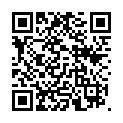 ссылка на документ(редакция № 5 на 29 июля 2021 г.)ПРАВИТЕЛЬСТВО ПРИДНЕСТРОВСКОЙ МОЛДАВСКОЙ РЕСПУБЛИКИПОСТАНОВЛЕНИЕот 21 апреля 2020 г.
№ 123Об утверждении Положения о порядке реализации мероприятий по льготному кредитованию хозяйствующих субъектов в связи с действием чрезвычайного положения и (или) ограничительных мероприятий (карантина) по предотвращению распространения коронавирусной инфекции, вызванной новым типом вируса COVID-19, в 2020 годуСАЗ (27.04.2020) № 20-17В соответствии со статьей 76-6, пунктом 1 статьи 98 Конституции Приднестровской Молдавской Республики, статьями 14, 25 Конституционного закона Приднестровской Молдавской Республики от 30 ноября 2011 года № 224-КЗ-V "О Правительстве Приднестровской Молдавской Республики" (САЗ 11-48), подпунктом "н" части первой статьи 1 Закона Приднестровской Молдавской Республики от 10 апреля 2020 года № 61-З-VI "О мерах государственной поддержки в связи с введением чрезвычайного положения и (или) ограничительных мероприятий (карантина), направленных на предотвращение распространения коронавирусной инфекции, вызванной новым типом вируса COVID-19, в 2020 году" (САЗ 20-15), с целью поддержки хозяйствующих субъектов, обычная хозяйственная деятельность которых была приостановлена (ограничена) вследствие наличия прямого запрета (ограничения, приостановления) осуществления деятельности правовым актом Президента Приднестровской Молдавской Республики и (или) правовым актом Правительства Приднестровской Молдавской Республики, а также решением Оперативного штаба по профилактике и предотвращению распространения вирусной инфекции или предписания уполномоченных органов государственной власти Приднестровской Молдавской Республики о приостановлении (ограничении) деятельности в связи с действием режима чрезвычайного положения и (или) ограничительных мероприятий (карантина) по предотвращению распространения коронавирусной инфекции, вызванной новым типом вируса COVID-19, на территории Приднестровской Молдавской Республики, Правительство Приднестровской Молдавской Республики постановляет:1. Утвердить Положение о порядке реализации мероприятий по льготному кредитованию хозяйствующих субъектов в связи с действием чрезвычайного положения и (или) ограничительных мероприятий (карантина) по предотвращению распространения коронавирусной инфекции, вызванной новым типом вируса COVID-19, в 2020 году согласно Приложению к настоящему Постановлению.2. Настоящее Постановление вступает в силу со дня, следующего за днем его официального опубликования, и действует до особого распоряжения.ПРЕДСЕДАТЕЛЬ ПРАВИТЕЛЬСТВА А.МАРТЫНОВг. Тирасполь
21 апреля 2020 г.
№ 123ПРИЛОЖЕНИЕ
к Постановлению Правительства
Приднестровской Молдавской
Республики
от 21 апреля 2020 года № 123Положение о порядке реализации мероприятий по льготному кредитованию хозяйствующих субъектов в связи с действием чрезвычайного положения и (или) ограничительных мероприятий (карантина) по предотвращению распространения коронавирусной инфекции, вызванной новым типом вируса COVID-19, в 2020 году.1. Общие положения1. Настоящее Положение устанавливает условия и порядок реализации мероприятий по льготному кредитованию хозяйствующих субъектов, обычная хозяйственная деятельность которых была приостановлена (ограничена) вследствие наличия прямого запрета (ограничения, приостановления) осуществления деятельности правовым актом Президента Приднестровской Молдавской Республики и (или) правовым актом Правительства Приднестровской Молдавской Республики, а также решением Оперативного штаба по профилактике и предотвращению распространения вирусной инфекции или предписания уполномоченных органов государственной власти Приднестровской Молдавской Республики о приостановлении (ограничении) деятельности в связи с действием режима чрезвычайного положения и (или) ограничительных мероприятий (карантина) по предотвращению распространения коронавирусной инфекции, вызванной новым типом вируса COVID-19, на территории Приднестровской Молдавской Республики.2. Льготное кредитование производится в целях выплаты заработной платы, обязательства по которой сформировались в период действия чрезвычайного положения и (или) ограничительных мероприятий (карантина) по предотвращению распространения коронавирусной инфекции, вызванной новым типом вируса COVID-19, и уплаты налогов, связанных с ее выплатой.3. В качестве заемщика может выступать:а) юридическое лицо, осуществляющее предпринимательскую деятельность, сумма доходов от деятельности которого за 2019 год составила не более 700 000 (семисот тысяч) РУ МЗП. Требования настоящего подпункта не распространяются на муниципальные унитарные предприятия;б) индивидуальный предприниматель, привлекающий наемных работников (привлекаемых лиц) по договорам гражданско-правового характера.4. При льготном кредитовании на условиях, предусмотренных настоящим Положением, для кредитных организаций производится уменьшение начисленной суммы налога на доходы по основному виду деятельности, оставшейся после произведенных отчислений в Единый государственный фонд социального страхования Приднестровской Молдавской Республики на выплату гарантированных государством пособий по материнству, в республиканский бюджет на финансирование социальных выплат, в Дорожный фонд Приднестровской Молдавской Республики, на сумму, исчисленную в размере 10 (десяти) процентов годовых от суммы непогашенного кредита, выданного в соответствии с настоящим Положением.Уменьшение обязательств по налогу на доходы для кредитных организаций осуществляется в период действия кредитного договора на основании и в порядке, предусмотренном соглашением между кредитной организацией и Министерством финансов Приднестровской Молдавской Республики по форме согласно Приложению № 3 к настоящему Положению.5. При наличии у хозяйствующих субъектов, получивших кредиты (заемщиков) в соответствии с настоящим Положением, задолженностей перед кредитными организациями по другим кредитам приоритетным для хозяйствующих субъектов является погашение задолженности по кредитам, выданным на цели выплаты заработной платы и уплаты налогов, связанных с выплатой заработной платы, в соответствии с настоящим Положением.2. Условия льготного кредитования6. Льготный кредит предоставляется заемщикам при соблюдении следующих условий:а) обычная хозяйственная деятельность хозяйствующего субъекта была приостановлена (ограничена) вследствие наличия прямого запрета (ограничения, приостановления) осуществления деятельности правовым актом Президента Приднестровской Молдавской Республики и (или) правовым актом Правительства Приднестровской Молдавской Республики, а также решением Оперативного штаба по профилактике и предотвращению распространения вирусной инфекции или предписания уполномоченных органов государственной власти Приднестровской Молдавской Республики о приостановлении (ограничении) деятельности в связи с действием режима чрезвычайного положения и (или) ограничительных мероприятий (карантина) по предотвращению распространения коронавирусной инфекции, вызванной новым типом вируса COVID-19, на территории Приднестровской Молдавской Республики.б) остаток средств на текущем счете хозяйствующего субъекта не превышает обязательства по фонду оплаты труда;в) валюта предоставления кредита: рубль Приднестровской Молдавской Республики, доллар США, евро, рубль Российской Федерации, молдавский лей;г) срок погашения кредита: не позднее 31 декабря 2020 года, за исключением случаев предоставления кредитов транспортным организациям, осуществляющим перевозки пассажиров автомобильным транспортом с числом посадочных мест более 8 (восьми), и организациям, осуществляющим деятельность по организации общественного питания в организациях общего образования, а также государственным организациям здравоохранения, оказывающим стоматологическую помощь населению республики. Кредиты транспортным организациям, осуществляющим перевозки пассажиров автомобильным транспортом с числом посадочных мест более 8 (восьми), и государственным организациям здравоохранения, оказывающим стоматологическую помощь населению республики, выдаются со сроком погашения не позднее 30 июня 2021 года, а организациям, осуществляющим деятельность по организации общественного питания в организациях общего образования, - со сроком погашения не позднее 31 декабря 2021 года.д) изменение (продление) срока погашения тела кредита, выданного транспортным организациям, осуществляющим перевозки пассажиров автомобильным транспортом с числом посадочных мест более 8 (восьми), и организациям, осуществляющим деятельность по организации общественного питания в организациях общего образования, а также государственным организациям здравоохранения, оказывающим стоматологическую помощь населению республики, может быть произведено на срок не более 6 (шести) месяцев по соглашению, заключенному между кредитной организацией и заемщиком. Заявки хозяйствующих субъектов об изменении (продлении) срока погашения тела кредита могут быть поданы в срок до 30 июня 2021 года.К кредитным договорам, по которым в соответствии с настоящим подпунктом был изменен (продлен) срок погашения тела кредита, подлежат применению условия льготного кредитования, установленные настоящим Постановлением, при условии принятия наблюдательным советом Фонда государственного резерва Приднестровской Молдавской Республики решения о согласовании изменения срока погашения тела кредита.7. Заемщик не должен находиться в стадии ликвидации, и (или) в отношении заемщика не должна быть начата процедура несостоятельности (банкротства) в соответствии с законодательством Приднестровской Молдавской Республики.3. Порядок рассмотрения заявок и принятия решения по льготному кредитованию8. Заемщик самостоятельно выбирает кредитную организацию для получения кредита и представляет заявку и документы в соответствии с требованиями настоящего Положения и правилами выбранной кредитной организации.Рассмотрение документов, представленных заемщиком, осуществляется кредитной организацией самостоятельно с учетом требований настоящего Положения, а также принятыми в кредитной организации правилами.9. Кредитный договор не должен предусматривать взимание с заемщика комиссий и сборов, иных платежей, за исключением платы за пользование лимитом кредитной линии (за резервирование кредитной линии), взимаемой за не использованный заемщиком остаток лимита кредитной линии, платы за досрочное погашение кредита.При заключении кредитного договора в рамках настоящего Положения не допускается установление:а) общей процентной ставки в размере, превышающем размер действующих на момент заключения кредитного договора процентных (рыночных) ставок по краткосрочным валютным кредитам, предоставляемым кредитной организацией на общих условиях кредитования;б) дополнительных требований, способствующих прямому или косвенному удорожанию стоимости кредита, за исключением случаев нарушения заемщиком условий кредитного договора, а также случаев, предусмотренных частью первой настоящего пункта.Контроль за реализацией норм настоящего пункта, а также за целевым использованием кредита осуществляет кредитная организация. В случае выявления кредитной организацией нецелевого использования кредита заемщик теряет право на порядок льготного кредитования в части сумм, использованных заемщиком не по целевому назначению. При этом к заемным средствам, использованным заемщиком не по целевому назначению, кредитная организация применяет общую кредитную ставку с последующим перерасчетом налога на доходы кредитной организации.10. Для принятия решения о кредитовании хозяйствующего субъекта в рамках механизма, предусмотренного подпунктом "н" части первой статьи 1 Закона Приднестровской Молдавской Республики от 10 апреля 2020 года № 61-З-VI "О мерах государственной поддержки в связи с введением чрезвычайного положения и (или) ограничительных мероприятий (карантина), направленных на предотвращение распространения коронавирусной инфекции, вызванной новым типом вируса COVID-19, в 2020 году" (САЗ 20-15), кредитная организация направляет в адрес Фонда государственного резерва Приднестровской Молдавской Республики обращение о применении условий льготного кредитования в отношении хозяйствующего субъекта (далее - Обращение). Обращение кредитной организации составляется по форме согласно Приложению № 1 к настоящему Положению.11. Рассмотрение Обращения о применении условий льготного кредитования на предмет их соответствия подпункту "н" части первой статьи 1 Закона Приднестровской Молдавской Республики от 10 апреля 2020 года № 61-З-VI "О мерах государственной поддержки в связи с введением чрезвычайного положения и (или) ограничительных мероприятий (карантина), направленных на предотвращение распространения коронавирусной инфекции, вызванной новым типом вируса COVID-19, в 2020 году" (САЗ 20-15) и настоящему Положению осуществляется Наблюдательным советом Фонда государственного резерва Приднестровской Молдавской Республики (далее - Наблюдательный совет Фонда) в течение 10 (десяти) рабочих дней со дня поступления Обращения кредитной организации.По результатам рассмотрения Обращения кредитной организации Наблюдательный совет Фонда принимает одно из следующих решений:а) к заявке о кредитовании хозяйствующего субъекта применяются условия льготного кредитования, определенные подпунктом "н" части первой статьи 1 Закона Приднестровской Молдавской Республики от 10 апреля 2020 года № 61-З-VI "О государственной поддержке в период действия чрезвычайного положения 2020 года" (САЗ 20-15) и настоящим Положением (в случае если условия, отраженные в Обращении, соответствует нормам подпункта "н" части первой статьи 1 Закона Приднестровской Молдавской Республики от 10 апреля 2020 года № 61-З-VI "О государственной поддержке в период действия чрезвычайного положения 2020 года" (САЗ 20-15) и настоящего Положения);б) заявка о кредитовании хозяйствующего субъекта не подлежит исполнению с применением условий льготного кредитования, определенных подпунктом "н" части первой статьи 1 Закона Приднестровской Молдавской Республики от 10 апреля 2020 года № 61-З-VI "О государственной поддержке в период действия чрезвычайного положения 2020 года" (САЗ 20-15) и настоящим Положением (в случае если условия, отраженные в Обращении, не соответствуют нормам подпункта "н" части первой статьи 1 Закона Приднестровской Молдавской Республики от 10 апреля 2020 года № 61-З-VI "О государственной поддержке в период действия чрезвычайного положения 2020 года" (САЗ 20-15) и настоящего Положения).12. Принятое Наблюдательным советом Фонда решение, оформленное в виде выписки из протокола заседания Наблюдательного совета Фонда, о применении (неприменении) условий льготного кредитования направляется в кредитную организацию в течение 5 (пяти) рабочих дней со дня принятия решения.13. При положительном решении Наблюдательного совета Фонда о применении условий льготного кредитования на Обращение кредитных организаций кредитная организация в течение 3 (трех) рабочих дней с даты получения выписки из протокола заседания Наблюдательного совета Фонда заключает трехсторонний кредитный договор, сторонами которого выступают: кредитная организация, хозяйствующий субъект (заемщик) и Приднестровская Молдавская Республика в лице Министерства финансов Приднестровской Молдавской Республики.В заключаемом трехстороннем кредитном договоре кредитная организация отражает общую процентную ставку по кредиту и разграничивает обязательства по оплате процентной ставки по кредиту следующим образом:а) оплата 10 (десяти) процентов годовых от суммы непогашенного кредита, выданного в соответствии подпунктом "н" части первой статьи 1 Закона Приднестровской Молдавской Республики от 10 апреля 2020 года № 61-З-VI "О мерах государственной поддержки в связи с введением чрезвычайного положения и (или) ограничительных мероприятий (карантина), направленных на предотвращение распространения коронавирусной инфекции, вызванной новым типом вируса COVID-19, в 2020 году" (САЗ 20-15) и настоящим Положением, осуществляется Приднестровской Молдавской Республикой в лице Министерства финансов Приднестровской Молдавской Республики путем уменьшения обязательств по налогу на доходы для кредитных организаций в порядке, предусмотренном настоящим Положением;б) оплата разницы между общей процентной ставкой по кредиту и 10 (десятью) процентами годовых, оплачиваемых Приднестровской Молдавской Республикой в лице Министерства финансов Приднестровской Молдавской Республики, осуществляется заемщиком в порядке, сроки и на условиях, отраженных в кредитном договоре.4. Заключительные положения14. Фонд государственного резерва Приднестровской Молдавской Республики на основании представленной кредитными организациями информации ведет Реестр заемщиков, заключивших кредитные договоры с кредитными организациями, утвержденный Приложением № 2 к настоящему Положению. Кредитные организации направляют данную информацию в Фонд государственного резерва Приднестровской Молдавской Республики в срок до 15 числа месяца, следующего за отчетным.15. Фонд государственного резерва Приднестровской Молдавской Республики на основании информации кредитных организаций в срок до 27 числа месяца, следующего за отчетным, направляет в Правительство Приднестровской Молдавской Республики следующую информацию:а) перечень хозяйствующих субъектов, с которыми были заключены кредитные договоры;б) суммы и процентные ставки по кредитам, выданным кредитными организациями хозяйствующим субъектам, в разрезе получателей в рамках настоящего Положения;в) суммы фактического уменьшения обязательств по налогу на доходы кредитных организаций по основному виду деятельности за отчетный период в разрезе кредитных организаций.Приложение № 1
к Положению о порядке реализации
мероприятий по льготному кредитованию
хозяйствующих субъектов в связи
с действием чрезвычайного положения
на территории Приднестровской
Молдавской РеспубликиПриложение № 2
к Положению о порядке реализации
мероприятий по льготному кредитованию
хозяйствующих субъектов в связи
с действием чрезвычайного положения
на территории Приднестровской
Молдавской РеспубликиПриложение № 3
к Положению о порядке реализации
мероприятий по льготному кредитованию
хозяйствующих субъектов в связи
с действием чрезвычайного положения
на территории Приднестровской
Молдавской РеспубликиПриложение № 4
к Положению о порядке реализации
мероприятий по льготному кредитованию
хозяйствующих субъектов в связи
с действием чрезвычайного положения
на территории Приднестровской
Молдавской Республики